8-А класУкраїнська мова.  Українська література: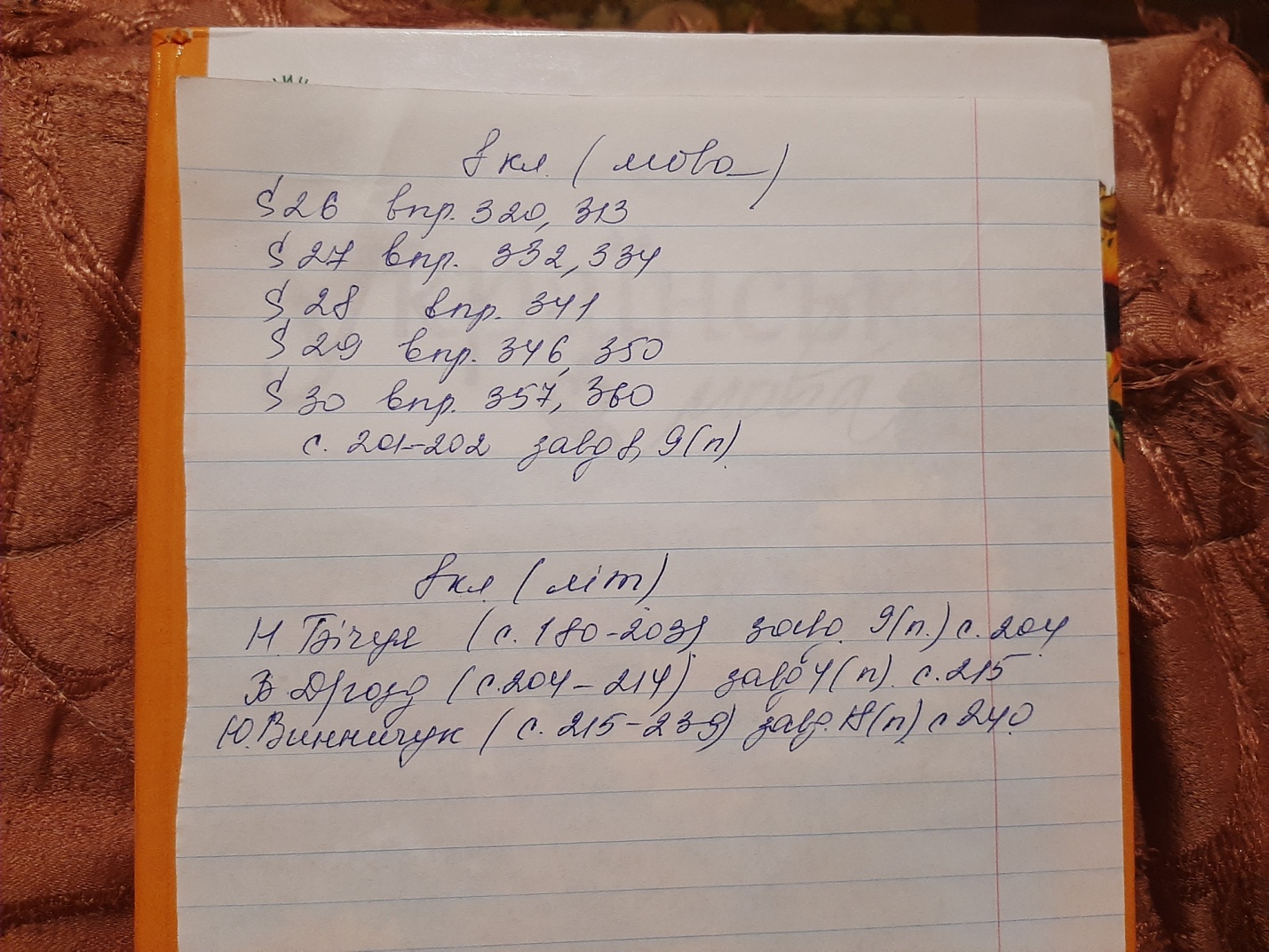 Російська мова та література:  Інтегрований курс «Література»:Прочитати  Антуан де Сент-Екзюпері «Маленький принц», М.Горький  «Макар Чудра».Російська мова: Опрацювати параграф «Обособленные приложения», виконати вправуГеографія:   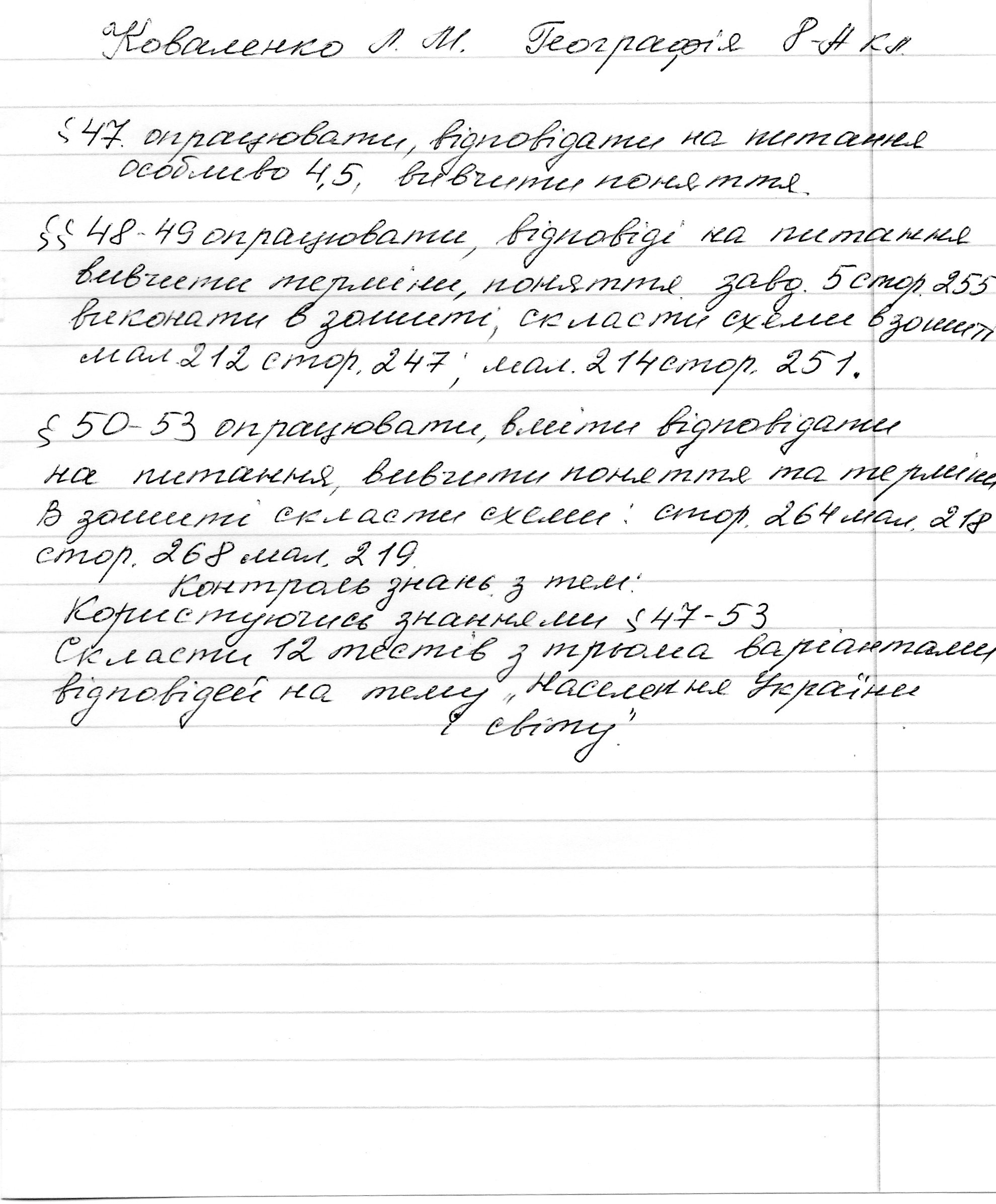 Алгебра: Проработать §3  п.19 (учебник) , 1) выучить теоремы, следствия  2)рассм. примеры 1-6 стр. 174-1763) ответить на вопросы  с. 176,Выполнить в тетради  1)  №  664,666,672,674               2)задания в тестовой форме «Проверь себя» № 5 стр.180-181Написать  контрольную работу в тетрадях ( фото отправить в Viber, в личные сообщения  )Контрольная работа 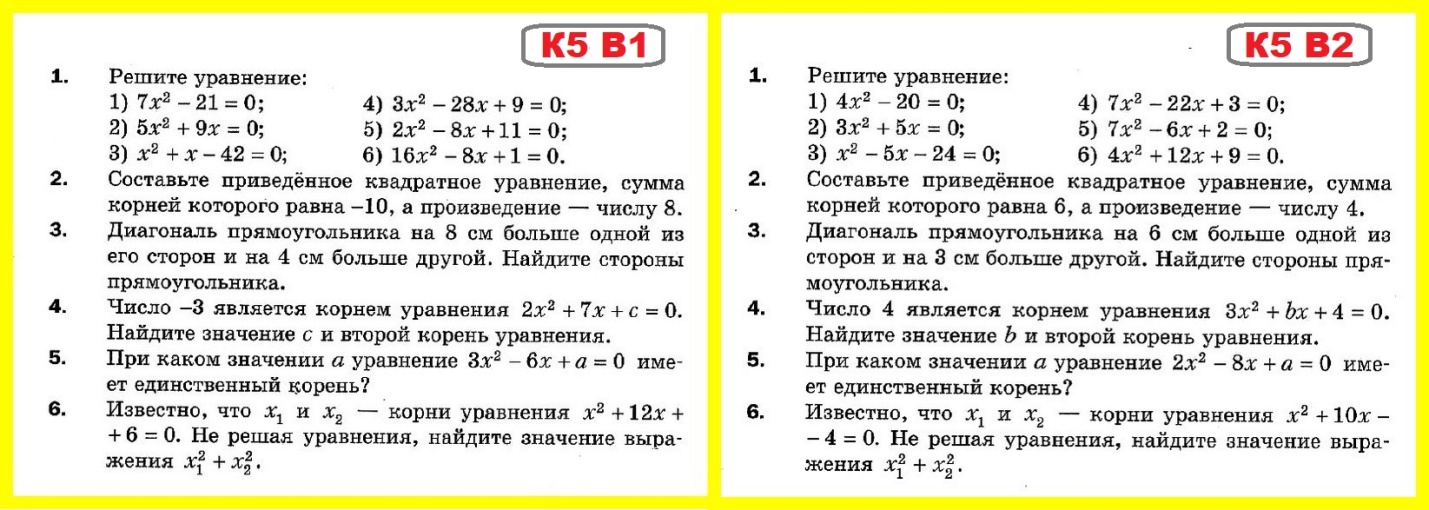 Проработать §3  п.20 (учебник) , 1)Выучить определения и теоремы2) рассм. примеры 1-3 стр.183-1843)  ответить на вопросы  с. 185,Выполнить в тетради   №  709,712,714Геометрія: Проработать §4  п.19-20 (учебник) , 1)Выучить определения и теоремыВыполнить в тетради   №  648,650,653,655,667,677.Проработать §4  п.21 (учебник) , 1)Выучить теорему2)Выполнить в тетради   №  698,703,710Проработать §4  п.22 (учебник) , 1)Выучить  теорему и следствие 2)Выполнить в тетради   №  727,732,734,744.Проработать §4  п.23 (учебник) , 1)Выучить  теорему и следствие 2)Выполнить в тетради   №  773,775,783,787Фізика: 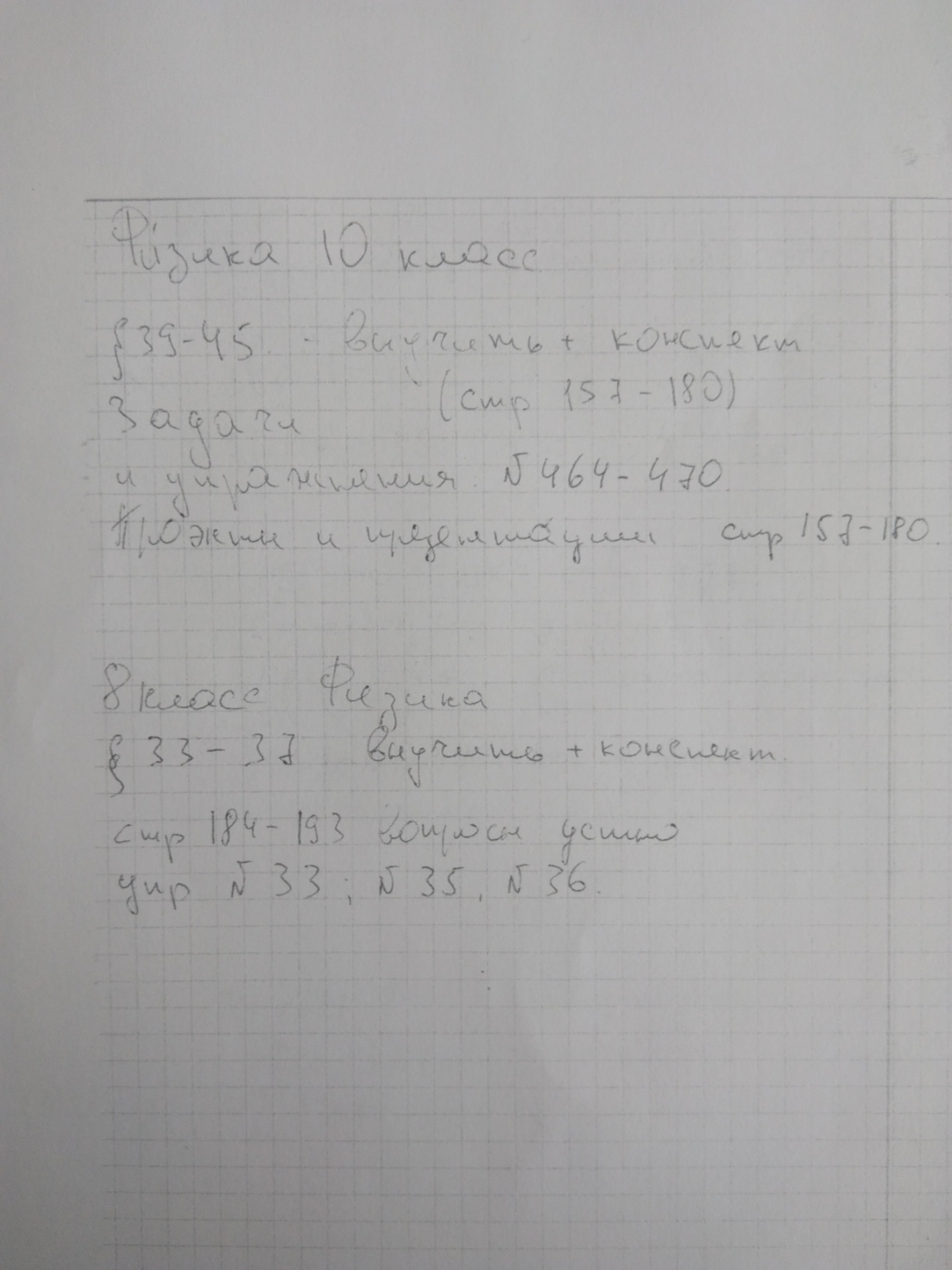 Англійська мова: В. 1, с. 123; в. 2, с. 124 читати, перекладати ( виділенні слова у словник); в. 5, с. 125 письмово. ( Хто працює у Google classroom  відео пояснення та вправи для відпрацювання граматики) https://www.youtube.com/watch?v=JNQMM3oEFVEВ. 1 – 3, с. 126 опрацювати, в. 5, с. 127 написати за зразком; в. 6, с. 126 письмово. ( Хто працює у Google classroom  відео пояснення та вправи для відпрацювання граматики) Опрацювати с. 128 – 130. В. 7, с. 130 доповнити речення. . ( Хто працює у Google classroom  відео пояснення та вправи для відпрацювання граматики) Опрацювати с. 131 – 133; в. 6, с. 133 письмово . ( Хто працює у Google classroom  відео пояснення та вправи для відпрацювання граматики,  А також посилання на сайт  На урок.) Опрацювати с. 134 – 136; в. 5, с. 136 письмово ( 5 речень)Опрацювати с. 137 – 139; в. 6, с. 139 написати питання до речень.Для приєднання до класу у  Google classroom  Код  для 8 – А (4dzay33Код  для 8 – Б (ibsqakq)Німецька  мова:   Тест впр. 1, 2, 3, стор. 172Впр. 1 В стор. 177 (письмово)Впр. 5 А стор. 182 (прочитати, доповнити)Впр. 3 А, стор. 184,   впр. 4 А, стор. 185 (читати)Впр. 2 А, В  стор. 188 – 189 (письмово)Впр. 2, стор. 189 (письмово)Хімія:  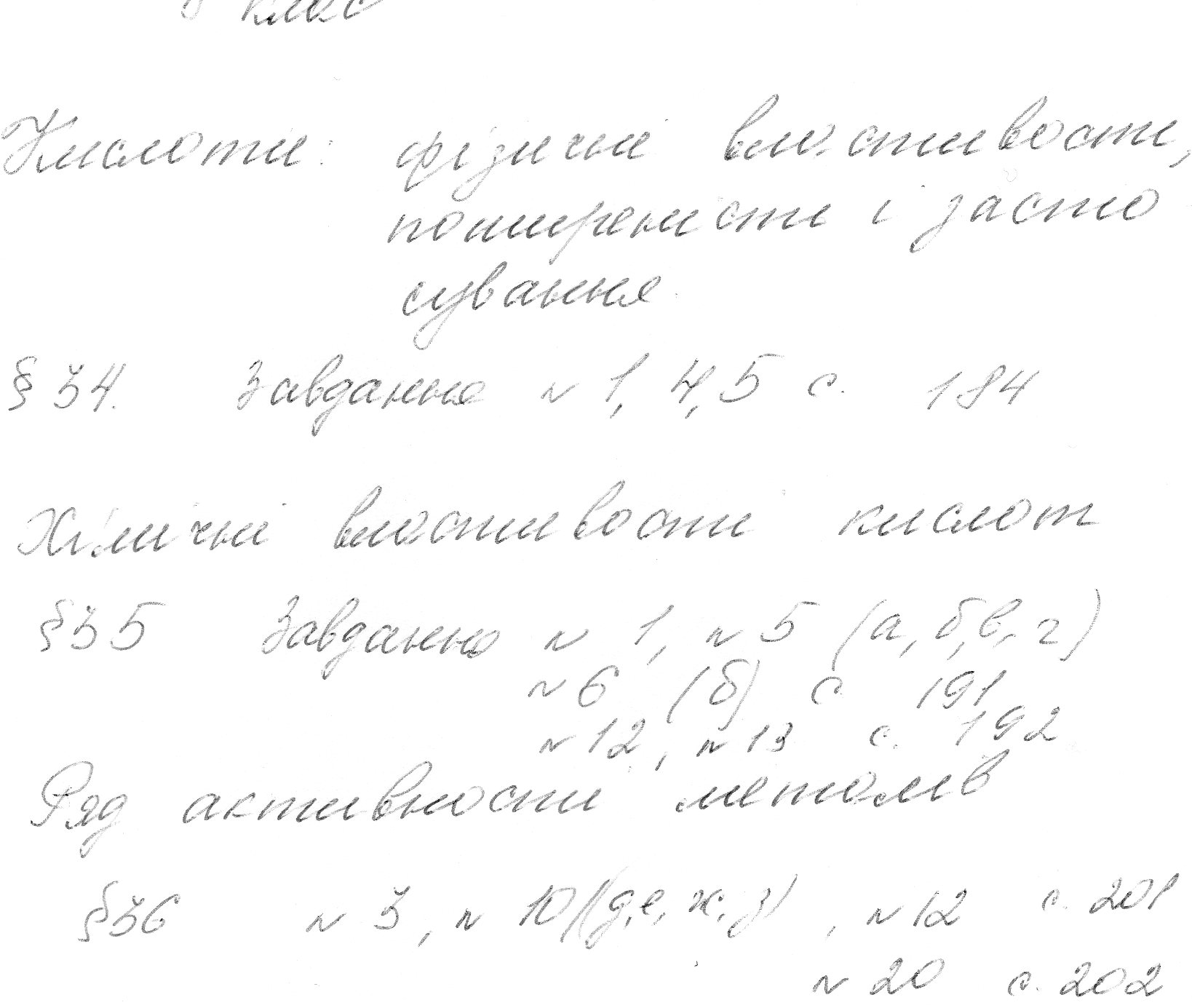 Біологія: §48-53.Тест стор.210, практикум стор.214Трудове навчання: Виготовити 2 поробкиМистецтво:Тема:  Музика романтиківЗавдання: Мистецький проект.  «Національні  школи в музиці епохи романтизму»(з презентацією  творчості композиторів)Інформатика: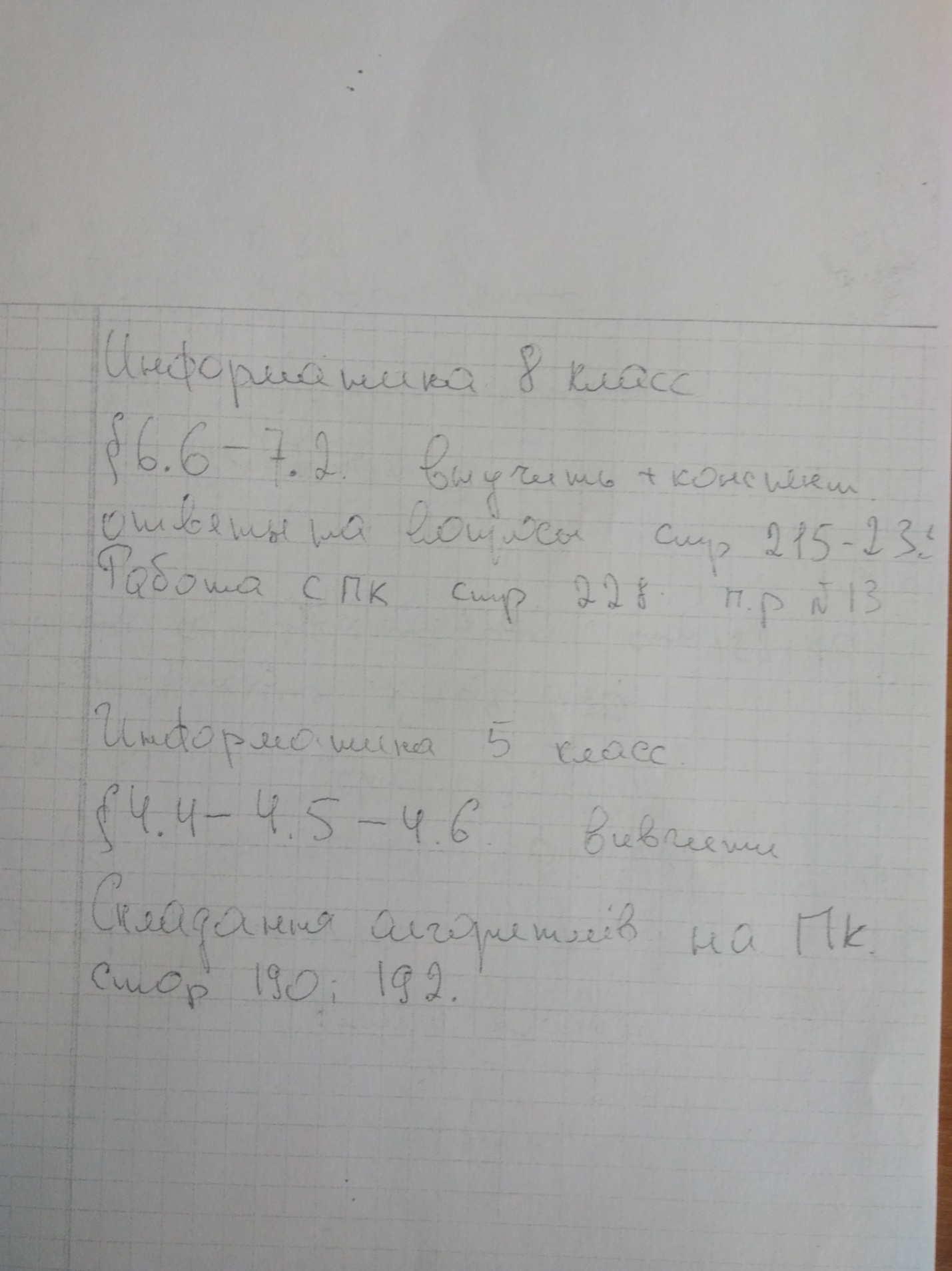 Основи здоров'я:Опрацювати параграф 21-23.ІСТОРІЯ: Онлайн спілкування – 0967166790 (Христина Миколаївна).Посилання на особистий блог з відео-лекціями https://kristiudod.blogspot.com/